APPLICATION FOR A MENTOR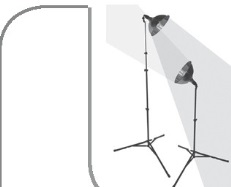 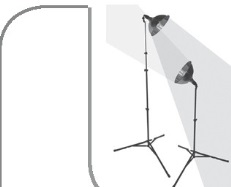 Name: _____________________Date: _______Address, City, Zip:   _____________________________EmaiI: _____________________  Date of Birth: _______Phone (home): _____________  (cell): _______________Parent/Guardian Name(s): ___________________________ School Attending: _______________________	Grade: ____Are you a Christian?	 Yes, I'm sure	 No	 Not sure		Gender:   M     FList 3 people (same gender as you) that you would like us to consider as a mentor for you 1. ___________________2. ______________________________________3. ______________________________________What school or community activities do you participate in?   _________________________________________________________________________________________What do you do for fun (Hobbies, Interests)? ______________________________________________________________________________________________________________________________________________________________________________________________I give my permission for my child to enter into a mentoring relationship with one of the above three people I have listed as preferred mentors.Parent Signature:____________________________________________Date:______________ MENTORING FROM START TO FINISH